
УВАЖАЕМА ГОСПОЖО/УВАЖАЕМИ ГОСПОДИНЕ,   В качеството Ви на работодател, предлагаме на Вашето внимание анкета за проучване на потребностите Ви от работна сила. Целта е да се получи реална и конкретна информация за обхвата, професиите, компетенциите, знанията и уменията на търсените от Вас кадри, включително и в настоящата несигурна икономическа среда.     Проучването се осъществява за четвърта поредна година чрез ръководената от областния управител Комисия по заетост към областния съвет за развитие на основание чл.10, ал.2 от Закона за насърчаване на заетостта и се извършва два пъти в годината.  Резултатите от анкетата ще помогнат за определяне приоритетите на областните и национални политики по насърчаване на заетостта, средното и висше професионално образование и обучение, респективно за правилното насочване на усилия и ресурси към мерки за подобряване на връзката между обучението и удовлетворяване на потребностите на бизнеса от подкрепа за запазване или увеличаване на заетостта.          Уважаеми работодатели,      Вие може би сте участвал/а в нашето проучване и вече знаете, че Вашите отговори са важни за нас. Два пъти годишно проучваме потребностите Ви от знаещи, можещи и желаещи да работят кадри за да очертаем тенденциите в търсенето на специалисти и работници и да насочим усилия и ресурси към мерки за подобряване на връзката между обучението и потребностите на бизнеса.  Предоставената от Вас информация ще се използва само в обобщен вид и за статистически цели, при спазване на Политиката за защита на личните данни на Агенцията по заетостта, в качеството й на администратор на лични данни.      При необходимост можете да запазите частично попълнената анкета и да продължите по-късно попълването й.              Предварително Ви благодарим за разбирането и за Вашето съдействие!Въпросникът съдържа 26 въпроса.Информация за фирмата/организацията[]D1. Моля, запишете в полето отдолу наименованието на Вашата фирма/организация: *Моля напишете своя отговор тук[]D2. Моля, запишете в полето ЕИК (Булстат) на Вашата фирма/организация:
(За физически лица, осъществяващи самостоятелна (стопанска) дейност, моля, запишете в полето Вашето ЕГН) *В това поле могат да бъдат въвеждани само числа.Моля, проверете формата на Вашия отговор.
Моля напишете своя отговор тукОбща информация[]Q1. Моля, отбележете кои от посочените знания и умения считате, че е най-необходимо и важно да притежава персоналът във Вашата фирма/организация?(Моля, посочете отговор за всеки ред. Попълването на всеки ред е задължително.) *Моля изберете подходящ отговор за всеки елемент[]Q2. Европейската комисия е определила 8 вида компетентности, които са "Ключови" за пригодността на работната сила. Моля, посочете коя от тях считате за най-важна за персонала във Вашата фирма/организация?(Можете да посочите само един отговор) *Моля изберете само едно от следните: Общуване на роден език (способност да се изразяват и анализират мисли, чувства и факти в устна и писмена форма(слушане, говорене, четене и писане), и да се общува в подходящата езикова форма в разнообразен социален и културен контекст — образование и обучение)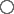  Общуване на чужди езици (способност да се разбират, изразяват и тълкуват мисли, чувства и факти в устна и писмена форма /слушане, говорене, четене и писане/ на чужд език) Математическа компетентност и основни знания в областта на природните науки и технологиите. (способността да се събира и изважда, умножава, дели и да се изчисляват проценти, за да се решават всекидневни задачи; способности и желание да се използват знания и методология с цел да се даде обяснение на заобикалящата ни природа.) Дигитална компетентност (начално ниво уменията по информационни и комуникационни технологии, използване на електронни средства, мултимедийни технологии, Интернет) Умение за учене (умения за организиране и контролиране процеса на учене; способност за усвояване и прилагане на нови знания) Обществени и граждански компетентности (форми на поведение и междуличностни умения, необходими за социалния живот, разрешаване на конфликти, ефективно общуване) Инициативност и предприемачество (способности за адаптиране към промени, за работа в екип, поемане на отговорност за собствените действия, определяне на постижими цели, мотивация за успех.) Културна осъзнатост и творчество (способност да се оцени важността на творческото изразяване на идеи, преживявания и чувства с разнообразни средства, включително музика, сценични изкуства, литература и визуални изкуства) Нито една от посочените[]Q3. В следващите 12 месеца ще търсите ли нов персонал?(Можете да посочите само един отговор) *Моля изберете само едно от следните: Да Не Не, предстои освобождаване на персоналQ3.1. През следващите 12 месеца очаквате да освободите персонал най-често поради: (Можете да посочите само един отговор) *Моля изберете само едно от следните: Намаляване на обема на продажби/производство/предоставени услуги/дейността на предприятието Липса на редовни доставки на материали и/или суровини Икономически причини (стесняване на пазари, намаляване на продажби и др.) Финансови причини (липса на оборотен капитал, задлъжнялост и др.) Недостатъчни професионални и личностни умения на персонала Естествени причини (пенсиониране, изтичане на срочни трудови договори и др.) Нова вълна на ограничения/забрани за дейността на фирмата поради COVID 19 ДругоПотребности от работна сила по области на образование, професионални направления и професииСледващите няколко въпроса са свързани с основните характеристики на търсената работна сила по отношение на образование, професионална квалификация и компетентности. Включени са и въпроси относно търсенето на кадри по професии, неизискващи специална квалификация (клас 9 от НКПД 2011), както и въпроси свързани със спецификата на периода, вследствие пандемията COVID-19. []Q4. През следващите 12 месеца смятате ли да наемате специалисти с квалификация по някоя/и от следните професии:(Можете да изберете от предложените по-долу 180 професии, подредени по азбучен ред. Моля, запишете в съответното поле минималния брой специалисти, които смятате да наемете по търсената/ите от Вас професия/и)[]Q5. През следващите 12 месеца предвиждате ли да наемате специалисти с квалификация по следните професии, изискващи правоспособност и/или висше образование: (Моля, запишете в съответното поле минималния брой специалисти, които смятате да наемете по търсената/ите професия/и от предложените по-долу 38 професии, подредени по азбучен ред)[]Q6. Ще имате ли потребност от работници без специална квалификация през следващите 12 месеца?(Моля, запишете минималния брой неквалифицирани работници, които смятате да наемете според вида на осъществяваната от тях дейност)[]Q7. За заявените по-горе потребности от кадри през следващите 12 месеца, моля посочете преобладаващия вид заетост?(Можете да посочите само един отговор) *Моля изберете само едно от следните: Сезонна заетост (изцяло, 100%) 76 - 99% сезонна заетост 50 - 75% сезонна заетост Под 50% сезонна заетост Постоянна заетост (изцяло, 100%) Краткосрочна (под 6 месеца) заетост[]Q8. За заявените по-горе потребности срещате ли затруднения при намиране на работна сила?(Можете да посочите само един отговор) *Моля изберете само едно от следните: Да Не[]Q8.1. За коя от посочените професии смятате, че имате най-големи затруднения в намирането на работна сила?(Моля, изберете от падащото меню)Моля изберете само едно от следните: Авиационен техник Агроеколог Администратор в хотелиерството Актьор Аниматор в туризма Асистент на лекар по дентална медицина Болногледач Водач на МПС за обществен превоз Готвач Графичен дизайнер Данъчен и митнически посредник Деловодител Десенатор на текстил Дивечовъд Дизайнер - Аранжиране Дизайнер - Интериорен дизайн Дизайнер - Моден дизайн Дизайнер - Промишлен дизайн Дизайнер - Пространствен дизайн Дизайнер - Рекламна графика Дизайнер -Театрален грим и перуки Еколог Екскурзовод Електромонтьор Електротехник Животновъд Заварчик Здравен асистент Изпълнител на термални процедури Икономист Икономист – информатик Икономист Калкулант Камериер Карвинг-декоратор Касиер Килимар Кинолог Ковач Козметик Компютърен аниматор Компютърен график Консултант на опасни товари Корабен монтьор Корабен техник Корабостроителен техник Куриер Лаборант Лесовъд Летец-пилот Леяр Лозаровинар Маникюрист-педикюрист Машинен монтьор Машинен оператор Машинен техник Механизатор на горска техника Мехатроника Минен техник Моделиер - технолог на облекло Моделиер - технолог на обувни и коженогалантерийни изделия Модист Монтажник на водоснабдителни и канализационни мрежи Монтьор на електронна техника Монтьор на енергийни съоръжения и инсталации Монтьор на железопътна техника Монтьор на компютърни системи Монтьор на подемно - транспортна техника Монтьор на прецизна техника Монтьор на селскостопанска техника Монтьор на транспортна техника Монтьор по автоматизация Монтьор по комуникационни системи Музикант - вокалист Обущар Озеленител Оперативен счетоводител Оператор в дървообработването Оператор в производство на обувни и кожено - галантерийни изделия Оператор в производството на облекло Оператор в силикатните производства Оператор в текстилно производство Оператор в хранително - вкусовата промишленост Оператор информационно осигуряване Оператор на компютър Оператор на парни и водогрейни съоръжения Организатор в дървообработването и производството на мебели Организатор Интернет приложения Организатор на спортни прояви и първенства Организатор на туристическа агентска дейност Организатор по експлоатация в ж.п. инфраструктура Организатор по експлоатация на автомобилния транспорт Организатор по експлоатация на пристанищата и флота Организатор по търговска експлоатация на железопътния транспорт Офис – мениджър Офис – секретар Охранител Парамедик Планински водач Помощник – възпитател Помощник в строителството Помощник пътен строител Помощник-инструктор по спортно-туристическа дейност Портиер-пиколо Преводач жестомимичен език Приложен програмист Пристанищен работник Програмист Продавач – консултант Пътен строител Работник в горското стопанство Работник в дървообработването Работник в животновъдството Работник в заведенията за хранене и развлечения Работник в заведенията за хранене и развлечения Работник в керамичното производство Работник в озеленяването Работник в полимерните производства Работник в производство на облекло Работник в растениевъдството Работник в рибовъдството Работник в стъкларското производство Работник в текстилно производство Работник в хранително - вкусовата промишленост Работник по транспортна техника Растениевъд Реставратор-изпълнител Ресторантьор Рибовъд Сервитьор-барман Системен програмист Снабдител Социален асистент Спасител при бедствия, аварии и катастрофи Спедитор-логистик Строител – монтажник Строител Строителен техник Стругар Съдебен служител Сътрудник в бизнес - услуги Сътрудник в малък и среден бизнес Сътрудник в маркетингови дейности Сътрудник социални дейности Текстилен техник Техник – механизатор Техник – озеленител Техник по промишлен риболов и аквакултури Техник - технолог в хранително - вкусовата промишленост Техник - технолог по експлоатация и поддържане на хладилна и климатична техника в хранително-вкусовата промишленост Техник в лозаровинарството Техник- лесовъд Техник на електронна техника Техник на енергийни съоръжения и инсталации Техник на компютърни системи Техник на прецизна техника Техник на селскостопанска техника Техник на слухови апарати Техник по автоматизация Техник по железопътна техника Техник по комуникационни системи Техник по ортопедична техника Техник по очна оптика Техник по подемно - транспортна техника Техник по транспортна техника Техник -рибовъд Техник-животновъд Техник-растениевъд Техник-реставратор Техник-технолог по качеството на храни и напитки Технолог в силикатните производства Търговски представител Финансист Финансов отчетник Фирмен мениджър Фризьор Химик – оператор Химик – технолог Хлебар – сладкар Хотелиер Художник – изящни изкуства Шивач Шлосер > Друга[] Q8.2. Моля, отбележете какво влияние може да окаже следваща COVID криза и/или ограничителни мерки върху заявените от Вас потребности от нов персонал в следващите 12 месеца: (Можете да посочите само един отговор)  *Моля изберете само едно от следните: Няма да окаже влияние Заявеният брой необходими кадри ще се намали с около 75% Заявеният брой необходими кадри ще се намали с около 50% Заявеният брой необходими кадри ще се намали с около 25% Няма да е необходим нов персоналQ8.3. Моля, посочете колко работника/служители считате, че ще освободите, съобразно техните образователно-квалификационни характеристики: (Моля, запишете в съответното поле по-долу броя на работниците/служителите, които смятате да освободите)Моля въведете своя(-ите) отговор(и) тукРъководни длъжностиСпециалисти с висше образованиеСпециалисти със средно образованиеКвалифицирани работнициНеквалифицирани (общи) работници []Q8.4. В случай на нова вълна и ограничителни мерки във връзка с COVID-19 кризата, смятате ли, че e възможно да НЕ освободите персонал при наличие на финансова подкрепа за: (Можете да посочите само един отговор) *Моля изберете само едно от следните: 40% от разходите за възнаграждения и осигуровки на персонала 60% от разходите за възнаграждения и осигуровки на персонала 80% от разходите за възнаграждения и осигуровки на персонала Няма да мога да запазя персонала при каквато и да е финансова подкрепа Не мога да преценя[]Q9. За заявените по-горе потребности от кадри, какъв ще бъде преобладаващият режим на работа?(Може да посочите само един отговор) *Моля изберете само едно от следните: Пълен работен ден Пълен работен ден, сменен режим на работа Непълен работен ден Работа от разстояние (надомна, дистанционна форма)[]Q10. Очаквате ли след 3-5 години да търсите и наемете на работа специалисти с висше образование?(Моля, на реда с търсеното от Вас професионално направление, запишете прогнозния брой на специалистите, които считате, че ще наемете.
Ако не очаквате да търсите и наемате такива специалисти въведете нула (0) в полето "Не очаквам да търся и наемам")Моля попълнете поне един отговорOnly numbers may be entered in these fields.[]Q11. Считате ли, че след 3-5 години ще имате потребност от специалисти със средно образование в посочените по-долу професионални направления?(Моля, запишете прогнозния брой специалисти, които ще търсите от предложените по-долу професионални направления.
Ако не считате, че ще имате потребност от подобни специалисти въведете нула (0) в полето "Не считам, че ще имам потребност")Моля попълнете поне един отговорOnly numbers may be entered in these fields.Информация за фирмата/организацията (част 2)[]D3. Моля, посочете сектора, в който Вашата фирма/организация осъществява дейността си:(Изберете от падащото меню) *Моля изберете само едно от следните: Селско, горско и рибно стопанство Индустрия Строителство Търговия, транспорт, хотелиерство и ресторантьорство Създаване и разпространение на информация и творчески продукти; далекосъобщения Финансови и застрахователни дейности Операции с недвижими имоти Професионални дейности и научни изследвания; административни и спомагателни дейности Държавно управление; образование; хуманно здравеопазване и социална работа Култура, спорт и развлечения, ремонт на домакински вещи и други дейности[]D4. Моля, посочете в коя административна област осъществявате стопанска дейност?(Изберете от падащото меню) *Моля изберете само едно от следните: Благоевград Бургас Варна Велико Търново Видин Враца Габрово Добрич Кърджали Кюстендил Ловеч Монтана Пазарджик Перник Плевен Пловдив Разград Русе Силистра Сливен Смолян София-град Софийска Стара Загора Търговище Хасково Шумен Ямбол[]D5. Моля изберете от списъка Дирекция "Бюро по труда" (ДБТ), на чиято територия осъществявате стопанската си дейност?  *Моля изберете само едно от следните: ДБТ Айтос ДБТ Ардино ДБТ Асеновград ДБТ Белоградчик ДБТ Берковица ДБТ Благоевград ДБТ Ботевград ДБТ Бургас ДБТ Бяла ДБТ Бяла Слатина ДБТ Варна ДБТ Велики Преслав ДБТ Велико Търново ДБТ Велинград ДБТ Ветово ДБТ Видин ДБТ Враца ДБТ Вълчи дол ДБТ Габрово ДБТ Генерал Тошево ДБТ Горна Оряховица ДБТ Гоце Делчев ДБТ Девин ДБТ Димитровград ДБТ Добрич ДБТ Долна Митрополия ДБТ Долни Чифлик ДБТ Дулово ДБТ Дупница ДБТ Елхово ДБТ Златоград ДБТ Исперих ДБТ Ихтиман ДБТ Каварна ДБТ Казанлък ДБТ Каолиново ДБТ Карлово ДБТ Карнобат ДБТ Кирково ДБТ Козлодуй ДБТ Котел ДБТ Крумовград ДБТ Кубрат ДБТ Кула ДБТ Кърджали ДБТ Кюстенцил ДБТ Левски ДБТ Ловеч ДБТ Лом ДБТ Луковит ДБТ Мадан ДБТ Мездра ДБТ Монтана ДБТ Момчилград ДБТ Никопол ДБТ Нова Загора ДБТ Нови Пазар ДБТ Омуртаг ДБТ Оряхово ДБТ Павликени ДБТ Пазарджик ДБТ Панагюрище ДБТ Перник ДБТ Петрич ДБТ Пещера ДБТ Пирдоп ДБТ Плевен ДБТ Пловдив ДБТ Пловдив-Марица ДБТ Пловдив-Родопи ДБТ Поморие ДБТ Попово ДБТ Провадия ДБТ Първомай ДБТ Раднево ДБТ Разград ДБТ Разлог ДБТ Раковски ДБТ Руен ДБТ Русе ДБТ Самоков ДБТ Сандански ДБТ Свиленград ДБТ Свищов ДБТ Своге ДБТ Септември ДБТ Силистра ДБТ Сливен ДБТ Сливница ДБТ Смолян ДБТ Созопол ДБТ София - Изток ДБТ София - Възраждане ДБТ София - Люлин ДБТ София - Сердика ДБТ Стара Загора ДБТ Тервел ДБТ Тетевен ДБТ Троян ДБТ Тутракан ДБТ Търговище ДБТ Харманли ДБТ Хасково ДБТ Червен Бряг ДБТ Чирпан ДБТ Шумен ДБТ Ямбол[]D6. Средно на месец за предходните 12 месеца, какъв беше броят на персонала във Вашата фирма/организация?(Можете да избере само един отговор) *Моля изберете само едно от следните: До 9 наети лица От 10 до 49 наети лица От 50 до 249 наети лица Над 250 наети лица[]D7. Моля, посочете кода на основната икономическа дейност на Вашето предприятие/организация, съгласно КИД-2008?(Запишете в полето отдолу) *В това поле могат да бъдат въвеждани само числа.Моля, проверете формата на Вашия отговор.
Моля напишете своя отговор тук[]D8. Моля, посочете лице, телефон и имейл за контакт, при необходимост от допълнителна информация по отношение на Вашите отговори:(Запишете лицето, телефона и имейла на отделни редове) *Агенцията по заетостта е администратор на лични данни и прилага стриктно политиката за поверителност по отношение на защитата на личните данни!Коментари[]Вашите мнение и предложения относно провежданото проучване на потребностите от работна сила можете да запишете в полето отдолу:Моля напишете своя отговор тукВашата анкета е изпратена успешно!
Благодарим Ви за отделеното време!ДаНеАдминистративни уменияПрезентационни уменияУмения за работа под напрежениеУмения за самоконтрол и дисциплинаЗнания и умения за въвеждане на нови технологии и/или оборудване и/или нов продукт и/или нова услуга в компанията / организацията.Практически знания и умения за прилагане на нормативната уредба в областта на здравословните и безопасни условия на трудПрактически знания и умения за прилагане на нормативната уредба в областта на данъчното, осигурителното и трудовото законодателствоПрактически знания и умения за организиране и провеждане на обществени поръчки, подготовка на тръжна документация и участие в търгове.Практически знания и умения за планиране, разработване, изпълнение и отчитане на проекти и програмиЗнания и умения за практическо прилагане на стандарти и системи за управление на качествотоЗнания и умения за предаване на натрупан опит, въвеждане в работата, текущо оценяване и обратната връзка (наставничество, коучинг, менторство идр.под.)Знания и умения за работа с клиенти чрез осъществяване на промотиране, продажби, търговски умения, умения за водене на преговориКритично мисленеКреативностСътрудничествоМедийна грамотностГъвкавост и адаптивностРъководни уменияИнициативностПродуктивностСоциални уменияАвиационен техникАгроекологАдминистратор в хотелиерствотоАктьорАниматор в туризмаАсистент на лекар по дентална медицинаБолногледачВодач на МПС за обществен превозГотвачГрафичен дизайнерДанъчен и митнически посредникДеловодителДесенатор на текстилДивечовъдДизайнер - АранжиранеДизайнер - Интериорен дизайнДизайнер - Моден дизайнДизайнер - Промишлен дизайнДизайнер - Пространствен дизайнДизайнер - Рекламна графикаДизайнер -Театрален грим и перукиЕкологЕкскурзоводЕлектромонтьорЕлектротехникЖивотновъдЗаварчикЗдравен асистентИзпълнител на термални процедуриИкономистИкономист – информатикКалкулантКамериерКарвинг-декораторКасиерКилимарКинологКовачКозметикКомпютърен аниматорКомпютърен графикКонсултант на опасни товариКорабен монтьорКорабен техникКорабостроителен техникРаботник в заведенията за хранене и развлеченияЛаборантЛесовъдЛетец-пилотЛеярЛозаровинарМаникюрист-педикюристМашинен монтьорМашинен операторМашинен техникМеханизатор на горска техникаМехатроникаМинен техникМоделиер - технолог на облеклоМоделиер - технолог на обувни и коженогалантерийни изделияМодистМонтажник на водоснабдителни и канализационни мрежиМонтьор на електронна техникаМонтьор на енергийни съоръжения и инсталацииМонтьор на железопътна техникаМонтьор на компютърни системиМонтьор на подемно - транспортна техникаМонтьор на прецизна техникаМонтьор на селскостопанска техникаМонтьор на транспортна техникаМонтьор по автоматизацияМонтьор по комуникационни системиМузикант - вокалистОбущарОзеленителОперативен счетоводителОператор в дървообработванетоОператор в производство на обувни и кожено - галантерийни изделияОператор в производството на облеклоОператор в силикатните производстваОператор в текстилно производствоОператор в хранително - вкусовата промишленостОператор информационно осигуряванеОператор на компютърОператор на парни и водогрейни съоръженияОрганизатор в дървообработването и производството на мебелиОрганизатор Интернет приложенияОрганизатор на спортни прояви и първенстваОрганизатор на туристическа агентска дейностОрганизатор по експлоатация в ж.п. инфраструктураОрганизатор по експлоатация на автомобилния транспортОрганизатор по експлоатация на пристанищата и флотаОрганизатор по търговска експлоатация на железопътния транспортОфис – мениджърОфис – секретарОхранителПарамедикПланински водачПомощник – възпитателПомощник в строителствотоПомощник пътен строителПомощник-инструктор по спортно-туристическа дейностПортиер-пиколоПреводач жестомимичен езикПриложен програмистПристанищен работникПрограмистТехник на селскостопанска техникаПътен строителРаботник в горското стопанствоРаботник в дървообработванетоРаботник в животновъдствотоРаботник в заведенията за хранене и развлеченияРаботник в керамичното производствоРаботник в озеленяванетоРаботник в полимерните производстваРаботник в производство на облеклоРаботник в растениевъдствотоРаботник в рибовъдствотоРаботник в стъкларското производствоРаботник в текстилно производствоРаботник в хранително - вкусовата промишленостРаботник по транспортна техникаРастениевъдРеставратор-изпълнителРесторантьорРибовъдСервитьор-барманСистемен програмистСнабдителСоциален асистентСпасител при бедствия, аварии и катастрофиСпедитор-логистикСтроител – монтажникСтроителСтроителен техникСтругарСъдебен служителСътрудник в бизнес - услугиСътрудник в малък и среден бизнесТекстилен техникСътрудник социални дейностиТехник – механизаторТехник – озеленителТехник по промишлен риболов и аквакултуриТехник - технолог в хранително - вкусовата промишленостТехник - технолог по експлоатация и поддържане на хладилна и климатична техника в хранително-вкусовата промишленостТехник в лозаровинарствотоТехник- лесовъдТехник на електронна техникаТехник на енергийни съоръжения и инсталацииТехник на компютърни системиТехник на прецизна техникаТехник на слухови апаратиТехник по автоматизацияТехник по железопътна техникаТехник по комуникационни системиТехник по ортопедична техникаТехник по очна оптикаТехник по подемно - транспортна техникаТехник по транспортна техникаТехник -рибовъдТехник-животновъдТехник-растениевъдТехник-реставраторТехник-технолог по качеството на храни и напиткиТехнолог в силикатните производстваТърговски представителФинансистФинансов отчетникФирмен мениджърФризьорХимик – операторХимик – технологХлебар – сладкарХотелиерХудожник – изящни изкустваШивачШлосерАгрономАрхитектБиблиотекарВодач автобусен транспортВодач МПС международни превозиВодач селскостопански машиниГеодезистЖурналистЗъботехникИКТ специалистИнженер електроИнженер машиненИнженер строителенИнженер химикЛекарМедицинска сестраМотокаристОператор на металорежещи машиниОрганизатор на културни мероприятияПедагогически специалистПреводачПреподавателПродуктов мениджърПсихологРехабилитаторСпециалист здравни грижиСпециалист логистикаСпециалист обществени поръчкиСпециалист проектиСпециалист софтуерСпециалист ТРЗСпециалист УЧРТехнолог- програмистУчителФармацевтХореограф, музикантШофьорЮрист> ДругиРаботници в селското, горското и рибното стопанствоРаботници в добивната промишленост и строителствотоРаботници в преработващата промишленостРаботници в транспорта и складиранетоПомощници при приготвянето на храниРаботници, извършващи услуги на улицатаУлични продавачи на нехранителни стокиРаботници по събиране и сортиране на отпадъциДруги неквалифицирани работници (общи работници, куриери, носачи и др.)ПравоАдминистрация и управлениеИкономикаТуризъмИнформатика и компютърни наукиМашинно инженерствоЕлектротехника, електроника и автоматикаКомуникационна и компютърна техникаАрхитектура, строителство и геодезияХимични технологииХранителни технологииОбщо инженерствоДругиНе очаквам да търся и наемамТърговия на едро и дребноМаркетинг и рекламаФинанси, банково и застрахователно делоСчетоводство и данъчно облаганеАдминистрация и управлениеСекретарски и административни офис дейностиТрудов животКомпютърни наукиПриложна информатикаМашиностроене, металообработване и металургияЕлектротехника и енергетикаЕлектроника, автоматика, комуникационна и компютърна техникаХимични продукти и технологииМоторни превозни средства, кораби и въздухоплавателни средстваХранителни технологииПроизводствени технологии – текстил, облекло, обувки и кожиПроизводствени технологии – дървесина, хартия, пластмаси и стъклоМинно дело, проучване и добив на полезни изкопаемиАрхитектура, урбанизъм и геодезияСтроителствоРастениевъдство и животновъдствоГрадинарство (паркове и градини)Горско стопанствоРибно стопанствоМедицинска диагностика и технологииЗдравни грижиДентална медицина и зъботехникаМедицинска диагностика и лечебни технологииТерапия и рехабилитацияВетеринарна медицинаСоциална работа и консултиранеХотелиерство, ресторантьорство и кетерингПътувания, туризъм и свободното времеСпортУслуги за домаФризьорски и козметични услугиТранспортни услугиТехнологии за опазване на околната средаСигурностВоенно дело и отбрана> ДругиНе считам, че ще имам потребностЛице за контакт:Телефон:Имейл: